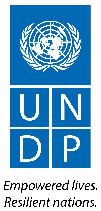 Project Progress Report - RBAS - KuwaitType of ReportingQuarterlyAward ID:00098910Project ID:00102107Project Full Title:National Human Development Report Kuwait 2016 (NHDR)Implementing Partner:General Secretariat of the Supreme Council for Planning and DevelopmentExecuting Partner:UNDP & General Secretariat of the Supreme Council for Planning and DevelopmentProject Team Members:Hussein Waheedi, Project CoordinatorPortfolio / Analyst:Bashar MarafieAward Start Date:2 January 2017Award End Date:30 June 2018Total Award Amount:USD 500,000Reporting Period: 1 October 2017 – 31 December2017 (Q4)Gender Attribute1SECTION 1: OUTPUT (PROJECT) PROGRESSSECTION 1: OUTPUT (PROJECT) PROGRESSCountry Programme Document (CPD) Outcome and indicative outputs:CPD Outcome# 2: Human development accelerated through high-calibre human capital and increased social empowermentCPD Output # 2.1. Institutional capacity strengthened to produce national human development policy frameworks and conduct comprehensive needs assessment for vulnerable groups.Project Outcome: Publicly supported shifts in (theme related) policies, laws and/or positions of policy makers occur in line with human developmentProject Output 1.0:Innovative gender-sensitive knowledge, policy analysis and alternative policy options that promote human development are identified and publicly disseminatedSelect the NHDR themeSet up the Project Structures and Build the HDR teamPrepare the NHDR: Planning, Research and Analysis, Reviews and ProductionPrint, publish and distribute the reportMonitoringOutput Target(s) (for end of 2017 as per AWP 2017):One report by 2017Gender review of the reportOutput Baseline(s): (as in the signed document)1.1 Two reports published 1997 & 19991.2 N/AOutput Indicator(s) (revised as in AWP 2017)1.1 A national human development report prepared and disseminated1.2 Availability of gender sensitive indicators, data and analysisMain results achieved (1 Jan 2017 – 31 December 2017):-Theme of the report was selected to be about education in Kuwait in view of Kuwait Development Plan (vision 2030) and sustainable development goals (SDGs) in particular in SDG4- ToR for Project Coordinator was prepared and the positon was advertised. Candidates were evaluated and interviewed by April. One was selected and assumed work duties by June 1, 2017- ToR for lead author was prepared and the positon was advertised. Applicants were shortlisted and evaluated by June. No process was not conclusive. To be re-advertised. - Lead author position was re-advertised in July 2017 3 candidates were shortlisted and 2 candidates were technically qualified as co-authors (Bader Alomar, Fatimah Alhashem)- Consulted with UNDP Regional Bureau for Arab States and decision was report can be prepared by 2 co-authors or more; consolidation, introduction preparation can be done by an Editor/Reviewer, and to involve representatives from UNESCO, ILO, UNICEF as well as statistician for the coherence of the data with the report narrative and a reviewer from a gender perspective- 3 co-authors were successfully recruited and all three signed contracts in early December 2017.-Composition of Advisory Board was completed with 13 members onboardProject Output 2.0:Spaces/Platforms for dialogue and advocacy on the human development paradigm and policies are established by various stakeholders2.1 Develop and implement and communication and media strategy2.2 Launch the NHDR2.3  Develop and implement an advocacy strategy2.4 Assess influence and Follow up (Includes Monitoring)Output Target(s) (for end of 2017 as per AWP 2017):2.1 at least 75% invited, at least 75% attend2.2 n/a2.3 at least two advocacy activities carried out with policy makersOutput Baseline(s) (current year):n/aOutput Indicator(s) (current year):2.1  Extent of civil society organization (CSO) and other major groups engagement in the formulation and dissemination of the NHDR2.2  Communication and media strategy developed and implemented2.3 No. of advocacy activities carries out by the project and/or by external stakeholdersMain results achieved (1st June – 30th September 2017):None Project Output 3.0:General Management Support1.1 Project Coordinator1.2 PCs and StationaryOutput Target(s) (for end of 2017 as per AWP 2017):n/aOutput Baseline(s) (current year):n/aOutput Indicator(s) (current year):n/aMain results achieved (1st June – 30th September 2017):NilSECTION 2: ACTIVITY PERFORMANCESECTION 2: ACTIVITY PERFORMANCESECTION 2: ACTIVITY PERFORMANCESECTION 2: ACTIVITY PERFORMANCESECTION 2: ACTIVITY PERFORMANCESECTION 2: ACTIVITY PERFORMANCESECTION 2: ACTIVITY PERFORMANCEActivity ID:  Activity 1.1:   Description: Select the NHDR themeActivity ID:  Activity 1.1:   Description: Select the NHDR themeActivity ID:  Activity 1.1:   Description: Select the NHDR themeActivity ID:  Activity 1.1:   Description: Select the NHDR themeActivity ID:  Activity 1.1:   Description: Select the NHDR themeActivity ID:  Activity 1.1:   Description: Select the NHDR themeActivity ID:  Activity 1.1:   Description: Select the NHDR themeStart Date: 2 Jan 2017Start Date: 2 Jan 2017End Date:  31 Mar 2017End Date:  31 Mar 2017End Date:  31 Mar 2017End Date:  31 Mar 2017End Date:  31 Mar 2017PurposeSelect report theme in consistent with Kuwait Development Plan and Sustainable Development Goals Select report theme in consistent with Kuwait Development Plan and Sustainable Development Goals Select report theme in consistent with Kuwait Development Plan and Sustainable Development Goals Select report theme in consistent with Kuwait Development Plan and Sustainable Development Goals Select report theme in consistent with Kuwait Development Plan and Sustainable Development Goals Select report theme in consistent with Kuwait Development Plan and Sustainable Development Goals DescriptionTheme selected was about education in KuwaitTheme selected was about education in KuwaitTheme selected was about education in KuwaitTheme selected was about education in KuwaitTheme selected was about education in KuwaitTheme selected was about education in Kuwait% of progress to date:100%100%100%100%100%100%Quality Log:Quality Log:Quality Log:Quality Log:Quality Log:Quality Log:Quality Log:Quality CriteriaHow/with what indicators the quality of the activity result will be measured? (From the project document)Quality MethodWhat method are you using to determine if quality criteria has been met.Quality MethodWhat method are you using to determine if quality criteria has been met.Quality Assessment Due DateUser PerspectiveWas the user satisfied with what you have achievedTimelinessWas your achievement reached in the planned timeframeResource UsageWhat were your activity expenditure versus budgetQuality CriteriaHow/with what indicators the quality of the activity result will be measured? (From the project document)Quality MethodWhat method are you using to determine if quality criteria has been met.Quality MethodWhat method are you using to determine if quality criteria has been met.For each of the above indicate how you rate these from 1 to 9 (1 lowest, 9 highest)For each of the above indicate how you rate these from 1 to 9 (1 lowest, 9 highest)For each of the above indicate how you rate these from 1 to 9 (1 lowest, 9 highest)N/AN/AN/AN/AN/AN/AN/ASub ActivitiesSub ActivitiesSub ActivitiesSub ActivitiesSub ActivitiesSub ActivitiesSub ActivitiesKey Actions (List activity results and associated actions)Key Actions (List activity results and associated actions)Key Actions (List activity results and associated actions)Start DateEnd DateStatusCommentsIntensive meetings with GSSCPD staff and consultants to explore issues at stake in Kuwait.Review of Kuwait Development Plan and vision 2035Review of targets and indicators of SDGs to pinpoint area of development.Intensive meetings with GSSCPD staff and consultants to explore issues at stake in Kuwait.Review of Kuwait Development Plan and vision 2035Review of targets and indicators of SDGs to pinpoint area of development.Intensive meetings with GSSCPD staff and consultants to explore issues at stake in Kuwait.Review of Kuwait Development Plan and vision 2035Review of targets and indicators of SDGs to pinpoint area of development.SECTION 2: ACTIVITY PERFORMANCESECTION 2: ACTIVITY PERFORMANCESECTION 2: ACTIVITY PERFORMANCESECTION 2: ACTIVITY PERFORMANCESECTION 2: ACTIVITY PERFORMANCESECTION 2: ACTIVITY PERFORMANCESECTION 2: ACTIVITY PERFORMANCEActivity ID:  Activity 1.2:   Description:  Set up the Project Structures and Build the HDR teamActivity ID:  Activity 1.2:   Description:  Set up the Project Structures and Build the HDR teamActivity ID:  Activity 1.2:   Description:  Set up the Project Structures and Build the HDR teamActivity ID:  Activity 1.2:   Description:  Set up the Project Structures and Build the HDR teamActivity ID:  Activity 1.2:   Description:  Set up the Project Structures and Build the HDR teamActivity ID:  Activity 1.2:   Description:  Set up the Project Structures and Build the HDR teamActivity ID:  Activity 1.2:   Description:  Set up the Project Structures and Build the HDR teamStart Date: 2 Jan 2017Start Date: 2 Jan 2017End Date:  31 Dec 2017End Date:  31 Dec 2017End Date:  31 Dec 2017End Date:  31 Dec 2017End Date:  31 Dec 2017PurposeSet up the Project Structures and Build the HDR teamSet up the Project Structures and Build the HDR teamSet up the Project Structures and Build the HDR teamSet up the Project Structures and Build the HDR teamSet up the Project Structures and Build the HDR teamSet up the Project Structures and Build the HDR teamDescriptionComposition of advisory board, selection of lead author, coauthors, statistician, communication advisor Composition of advisory board, selection of lead author, coauthors, statistician, communication advisor Composition of advisory board, selection of lead author, coauthors, statistician, communication advisor Composition of advisory board, selection of lead author, coauthors, statistician, communication advisor Composition of advisory board, selection of lead author, coauthors, statistician, communication advisor Composition of advisory board, selection of lead author, coauthors, statistician, communication advisor % of progress to date:80%80%80%80%80%80%Quality Log:Quality Log:Quality Log:Quality Log:Quality Log:Quality Log:Quality Log:Quality CriteriaHow/with what indicators the quality of the activity result will be measured? (From the project document)Quality MethodWhat method are you using to determine if quality criteria has been met.Quality MethodWhat method are you using to determine if quality criteria has been met.Quality Assessment Due DateUser PerspectiveWas the user satisfied with what you have achievedTimelinessWas your achievement reached in the planned timeframeResource UsageWhat were your activity expenditure versus budgetQuality CriteriaHow/with what indicators the quality of the activity result will be measured? (From the project document)Quality MethodWhat method are you using to determine if quality criteria has been met.Quality MethodWhat method are you using to determine if quality criteria has been met.For each of the above indicate how you rate these from 1 to 9 (1 lowest, 9 highest)For each of the above indicate how you rate these from 1 to 9 (1 lowest, 9 highest)For each of the above indicate how you rate these from 1 to 9 (1 lowest, 9 highest)N/AN/AN/AN/AN/AN/AN/ASub ActivitiesSub ActivitiesSub ActivitiesSub ActivitiesSub ActivitiesSub ActivitiesSub ActivitiesKey Actions (List activity results and associated actions)Key Actions (List activity results and associated actions)Key Actions (List activity results and associated actions)Start DateEnd DateStatusCommentsPrepared ToR of lead author and advertised by March Efforts are made to disseminate the message about the lead author position. Meeting with various entities and individuals were made to highlight their attention about the NHDR and the role of the lead authorRe-advertised in July 2017. Three candidates were shortlisted and 2 candidates were technically qualified as co-authorsThree co-authors signed contractsCompleted the Composition of the Advisory BoardPrepared ToR of lead author and advertised by March Efforts are made to disseminate the message about the lead author position. Meeting with various entities and individuals were made to highlight their attention about the NHDR and the role of the lead authorRe-advertised in July 2017. Three candidates were shortlisted and 2 candidates were technically qualified as co-authorsThree co-authors signed contractsCompleted the Composition of the Advisory BoardPrepared ToR of lead author and advertised by March Efforts are made to disseminate the message about the lead author position. Meeting with various entities and individuals were made to highlight their attention about the NHDR and the role of the lead authorRe-advertised in July 2017. Three candidates were shortlisted and 2 candidates were technically qualified as co-authorsThree co-authors signed contractsCompleted the Composition of the Advisory BoardMarch 2017June 2017JulyDecember 2017December 2017March 2017closedAugustOngoingOngoingclosed  Not conclusiveSECTION 2: ACTIVITY PERFORMANCESECTION 2: ACTIVITY PERFORMANCESECTION 2: ACTIVITY PERFORMANCESECTION 2: ACTIVITY PERFORMANCESECTION 2: ACTIVITY PERFORMANCESECTION 2: ACTIVITY PERFORMANCESECTION 2: ACTIVITY PERFORMANCEActivity ID:  Activity 1.3:   Description:  Prepare the NHDR: Planning, Research and Analysis, Reviews and ProductionActivity ID:  Activity 1.3:   Description:  Prepare the NHDR: Planning, Research and Analysis, Reviews and ProductionActivity ID:  Activity 1.3:   Description:  Prepare the NHDR: Planning, Research and Analysis, Reviews and ProductionActivity ID:  Activity 1.3:   Description:  Prepare the NHDR: Planning, Research and Analysis, Reviews and ProductionActivity ID:  Activity 1.3:   Description:  Prepare the NHDR: Planning, Research and Analysis, Reviews and ProductionActivity ID:  Activity 1.3:   Description:  Prepare the NHDR: Planning, Research and Analysis, Reviews and ProductionActivity ID:  Activity 1.3:   Description:  Prepare the NHDR: Planning, Research and Analysis, Reviews and ProductionStart Date: 1 Apr 2017Start Date: 1 Apr 2017End Date:  31 Dec 2017End Date:  31 Dec 2017End Date:  31 Dec 2017End Date:  31 Dec 2017End Date:  31 Dec 2017PurposePrepare the NHDR: Planning, Research and Analysis, Reviews and ProductionPrepare the NHDR: Planning, Research and Analysis, Reviews and ProductionPrepare the NHDR: Planning, Research and Analysis, Reviews and ProductionPrepare the NHDR: Planning, Research and Analysis, Reviews and ProductionPrepare the NHDR: Planning, Research and Analysis, Reviews and ProductionPrepare the NHDR: Planning, Research and Analysis, Reviews and ProductionDescriptionMust follow activity 1.2. Lead Author to prepare production scheduleMust follow activity 1.2. Lead Author to prepare production scheduleMust follow activity 1.2. Lead Author to prepare production scheduleMust follow activity 1.2. Lead Author to prepare production scheduleMust follow activity 1.2. Lead Author to prepare production scheduleMust follow activity 1.2. Lead Author to prepare production schedule% of progress to date:0%0%0%0%0%0%Quality Log:Quality Log:Quality Log:Quality Log:Quality Log:Quality Log:Quality Log:Quality CriteriaHow/with what indicators the quality of the activity result will be measured? (From the project document)Quality MethodWhat method are you using to determine if quality criteria has been met.Quality MethodWhat method are you using to determine if quality criteria has been met.Quality Assessment Due DateUser PerspectiveWas the user satisfied with what you have achievedTimelinessWas your achievement reached in the planned timeframeResource UsageWhat were your activity expenditure versus budgetQuality CriteriaHow/with what indicators the quality of the activity result will be measured? (From the project document)Quality MethodWhat method are you using to determine if quality criteria has been met.Quality MethodWhat method are you using to determine if quality criteria has been met.For each of the above indicate how you rate these from 1 to 9 (1 lowest, 9 highest)For each of the above indicate how you rate these from 1 to 9 (1 lowest, 9 highest)For each of the above indicate how you rate these from 1 to 9 (1 lowest, 9 highest)The quality of the project will be assessed against UNDP’s quality standards to identify project strengths and weaknesses and to inform management decision making to improve the project.identify project strengths and weaknesses and to inform management decision making to improve the project.June 2017N/AN/AN/ASub ActivitiesSub ActivitiesSub ActivitiesSub ActivitiesSub ActivitiesSub ActivitiesSub ActivitiesKey Actions (List activity results and associated actions)Key Actions (List activity results and associated actions)Key Actions (List activity results and associated actions)Start DateEnd DateStatusCommentsFirst draft of Concept Note and Table of Contents was under progressFirst draft of Concept Note and Table of Contents was under progressFirst draft of Concept Note and Table of Contents was under progressDecember 2017February 2018In-progressSECTION 2: ACTIVITY PERFORMANCESECTION 2: ACTIVITY PERFORMANCESECTION 2: ACTIVITY PERFORMANCESECTION 2: ACTIVITY PERFORMANCESECTION 2: ACTIVITY PERFORMANCESECTION 2: ACTIVITY PERFORMANCESECTION 2: ACTIVITY PERFORMANCEActivity ID:  Activity 1.4:   Description:  Print, publish and distribute the reportActivity ID:  Activity 1.4:   Description:  Print, publish and distribute the reportActivity ID:  Activity 1.4:   Description:  Print, publish and distribute the reportActivity ID:  Activity 1.4:   Description:  Print, publish and distribute the reportActivity ID:  Activity 1.4:   Description:  Print, publish and distribute the reportActivity ID:  Activity 1.4:   Description:  Print, publish and distribute the reportActivity ID:  Activity 1.4:   Description:  Print, publish and distribute the reportStart Date: 1 Jul 2017Start Date: 1 Jul 2017End Date:  1 Aug 2017End Date:  1 Aug 2017End Date:  1 Aug 2017End Date:  1 Aug 2017End Date:  1 Aug 2017PurposePrint, publish and distribute the reportPrint, publish and distribute the reportPrint, publish and distribute the reportPrint, publish and distribute the reportPrint, publish and distribute the reportPrint, publish and distribute the reportDescriptionAfter completion of report, it will be printed, published and distributedAfter completion of report, it will be printed, published and distributedAfter completion of report, it will be printed, published and distributedAfter completion of report, it will be printed, published and distributedAfter completion of report, it will be printed, published and distributedAfter completion of report, it will be printed, published and distributed% of progress to date:0%0%0%0%0%0%Quality Log:Quality Log:Quality Log:Quality Log:Quality Log:Quality Log:Quality Log:Quality CriteriaHow/with what indicators the quality of the activity result will be measured? (From the project document)Quality MethodWhat method are you using to determine if quality criteria has been met.Quality MethodWhat method are you using to determine if quality criteria has been met.Quality Assessment Due DateUser PerspectiveWas the user satisfied with what you have achievedTimelinessWas your achievement reached in the planned timeframeResource UsageWhat were your activity expenditure versus budgetQuality CriteriaHow/with what indicators the quality of the activity result will be measured? (From the project document)Quality MethodWhat method are you using to determine if quality criteria has been met.Quality MethodWhat method are you using to determine if quality criteria has been met.For each of the above indicate how you rate these from 1 to 9 (1 lowest, 9 highest)For each of the above indicate how you rate these from 1 to 9 (1 lowest, 9 highest)For each of the above indicate how you rate these from 1 to 9 (1 lowest, 9 highest)It will be assessed against UNDP’s quality standardsN/AN/AN/AN/ASub ActivitiesSub ActivitiesSub ActivitiesSub ActivitiesSub ActivitiesSub ActivitiesSub ActivitiesKey Actions (List activity results and associated actions)Key Actions (List activity results and associated actions)Key Actions (List activity results and associated actions)Start DateEnd DateStatusCommentsN/AN/AN/ASECTION 2: ACTIVITY PERFORMANCESECTION 2: ACTIVITY PERFORMANCESECTION 2: ACTIVITY PERFORMANCESECTION 2: ACTIVITY PERFORMANCESECTION 2: ACTIVITY PERFORMANCESECTION 2: ACTIVITY PERFORMANCESECTION 2: ACTIVITY PERFORMANCEActivity ID:  Activity 1.5:   Description:  MonitoringActivity ID:  Activity 1.5:   Description:  MonitoringActivity ID:  Activity 1.5:   Description:  MonitoringActivity ID:  Activity 1.5:   Description:  MonitoringActivity ID:  Activity 1.5:   Description:  MonitoringActivity ID:  Activity 1.5:   Description:  MonitoringActivity ID:  Activity 1.5:   Description:  MonitoringStart Date: 1 April 2017Start Date: 1 April 2017End Date:  1 Jul 2017End Date:  1 Jul 2017End Date:  1 Jul 2017End Date:  1 Jul 2017End Date:  1 Jul 2017PurposeTo monitor project implementation and report preparationTo monitor project implementation and report preparationTo monitor project implementation and report preparationTo monitor project implementation and report preparationTo monitor project implementation and report preparationTo monitor project implementation and report preparationDescriptionMonitor Training & Development Activities, activity implementation, feedback from participantsMonitor Training & Development Activities, activity implementation, feedback from participantsMonitor Training & Development Activities, activity implementation, feedback from participantsMonitor Training & Development Activities, activity implementation, feedback from participantsMonitor Training & Development Activities, activity implementation, feedback from participantsMonitor Training & Development Activities, activity implementation, feedback from participants% of progress to date:0%0%0%0%0%0%Quality Log:Quality Log:Quality Log:Quality Log:Quality Log:Quality Log:Quality Log:Quality CriteriaHow/with what indicators the quality of the activity result will be measured? (From the project document)Quality MethodWhat method are you using to determine if quality criteria has been met.Quality MethodWhat method are you using to determine if quality criteria has been met.Quality Assessment Due DateUser PerspectiveWas the user satisfied with what you have achievedTimelinessWas your achievement reached in the planned timeframeResource UsageWhat were your activity expenditure versus budgetQuality CriteriaHow/with what indicators the quality of the activity result will be measured? (From the project document)Quality MethodWhat method are you using to determine if quality criteria has been met.Quality MethodWhat method are you using to determine if quality criteria has been met.For each of the above indicate how you rate these from 1 to 9 (1 lowest, 9 highest)For each of the above indicate how you rate these from 1 to 9 (1 lowest, 9 highest)For each of the above indicate how you rate these from 1 to 9 (1 lowest, 9 highest)N/AN/AN/AOngoingN/AN/AN/ASub ActivitiesSub ActivitiesSub ActivitiesSub ActivitiesSub ActivitiesSub ActivitiesSub ActivitiesKey Actions (List activity results and associated actions)Key Actions (List activity results and associated actions)Key Actions (List activity results and associated actions)Start DateEnd DateStatusCommentsMonitor Training & Development Activities, activity implementation, feedback from participantsMonitor Training & Development Activities, activity implementation, feedback from participantsMonitor Training & Development Activities, activity implementation, feedback from participants1 April 20171 Jan 2018Not startedSECTION 2: ACTIVITY PERFORMANCESECTION 2: ACTIVITY PERFORMANCESECTION 2: ACTIVITY PERFORMANCESECTION 2: ACTIVITY PERFORMANCESECTION 2: ACTIVITY PERFORMANCESECTION 2: ACTIVITY PERFORMANCESECTION 2: ACTIVITY PERFORMANCEActivity ID:  Activity 2.1:   Description:  Develop and implement and communication and media strategyActivity ID:  Activity 2.1:   Description:  Develop and implement and communication and media strategyActivity ID:  Activity 2.1:   Description:  Develop and implement and communication and media strategyActivity ID:  Activity 2.1:   Description:  Develop and implement and communication and media strategyActivity ID:  Activity 2.1:   Description:  Develop and implement and communication and media strategyActivity ID:  Activity 2.1:   Description:  Develop and implement and communication and media strategyActivity ID:  Activity 2.1:   Description:  Develop and implement and communication and media strategyStart Date: 1 May 2017Start Date: 1 May 2017End Date:  31 Dec 2017End Date:  31 Dec 2017End Date:  31 Dec 2017End Date:  31 Dec 2017End Date:  31 Dec 2017PurposeCreate public awareness about the reportCreate public awareness about the reportCreate public awareness about the reportCreate public awareness about the reportCreate public awareness about the reportCreate public awareness about the reportDescriptionDevelop and implement and communication and media strategyDevelop and implement and communication and media strategyDevelop and implement and communication and media strategyDevelop and implement and communication and media strategyDevelop and implement and communication and media strategyDevelop and implement and communication and media strategy% of progress to date:0%0%0%0%0%0%Quality Log:Quality Log:Quality Log:Quality Log:Quality Log:Quality Log:Quality Log:Quality CriteriaHow/with what indicators the quality of the activity result will be measured? (From the project document)Quality MethodWhat method are you using to determine if quality criteria has been met.Quality MethodWhat method are you using to determine if quality criteria has been met.Quality Assessment Due DateUser PerspectiveWas the user satisfied with what you have achievedTimelinessWas your achievement reached in the planned timeframeResource UsageWhat were your activity expenditure versus budgetQuality CriteriaHow/with what indicators the quality of the activity result will be measured? (From the project document)Quality MethodWhat method are you using to determine if quality criteria has been met.Quality MethodWhat method are you using to determine if quality criteria has been met.For each of the above indicate how you rate these from 1 to 9 (1 lowest, 9 highest)For each of the above indicate how you rate these from 1 to 9 (1 lowest, 9 highest)For each of the above indicate how you rate these from 1 to 9 (1 lowest, 9 highest)N/AN/AN/AN/AN/AN/AN/ASub ActivitiesSub ActivitiesSub ActivitiesSub ActivitiesSub ActivitiesSub ActivitiesSub ActivitiesKey Actions (List activity results and associated actions)Key Actions (List activity results and associated actions)Key Actions (List activity results and associated actions)Start DateEnd DateStatusCommentsWill start in early 2018Will start in early 2018Will start in early 2018SECTION 2: ACTIVITY PERFORMANCESECTION 2: ACTIVITY PERFORMANCESECTION 2: ACTIVITY PERFORMANCESECTION 2: ACTIVITY PERFORMANCESECTION 2: ACTIVITY PERFORMANCESECTION 2: ACTIVITY PERFORMANCESECTION 2: ACTIVITY PERFORMANCEActivity ID:  Activity 2.2:   Description:  Launch the NHDRActivity ID:  Activity 2.2:   Description:  Launch the NHDRActivity ID:  Activity 2.2:   Description:  Launch the NHDRActivity ID:  Activity 2.2:   Description:  Launch the NHDRActivity ID:  Activity 2.2:   Description:  Launch the NHDRActivity ID:  Activity 2.2:   Description:  Launch the NHDRActivity ID:  Activity 2.2:   Description:  Launch the NHDRStart Date: 1 Aug 2017Start Date: 1 Aug 2017End Date:  1 Sep 2017End Date:  1 Sep 2017End Date:  1 Sep 2017End Date:  1 Sep 2017End Date:  1 Sep 2017PurposeFormal launch of the NHHRFormal launch of the NHHRFormal launch of the NHHRFormal launch of the NHHRFormal launch of the NHHRFormal launch of the NHHRDescriptionFormal launch of the NHDRFormal launch of the NHDRFormal launch of the NHDRFormal launch of the NHDRFormal launch of the NHDRFormal launch of the NHDR% of progress to date:0%0%0%0%0%0%Quality Log:Quality Log:Quality Log:Quality Log:Quality Log:Quality Log:Quality Log:Quality CriteriaHow/with what indicators the quality of the activity result will be measured? (From the project document)Quality MethodWhat method are you using to determine if quality criteria has been met.Quality MethodWhat method are you using to determine if quality criteria has been met.Quality Assessment Due DateUser PerspectiveWas the user satisfied with what you have achievedTimelinessWas your achievement reached in the planned timeframeResource UsageWhat were your activity expenditure versus budgetQuality CriteriaHow/with what indicators the quality of the activity result will be measured? (From the project document)Quality MethodWhat method are you using to determine if quality criteria has been met.Quality MethodWhat method are you using to determine if quality criteria has been met.For each of the above indicate how you rate these from 1 to 9 (1 lowest, 9 highest)For each of the above indicate how you rate these from 1 to 9 (1 lowest, 9 highest)For each of the above indicate how you rate these from 1 to 9 (1 lowest, 9 highest)N/AN?AN?AN/AN/AN/AN/ASub ActivitiesSub ActivitiesSub ActivitiesSub ActivitiesSub ActivitiesSub ActivitiesSub ActivitiesKey Actions (List activity results and associated actions)Key Actions (List activity results and associated actions)Key Actions (List activity results and associated actions)Start DateEnd DateStatusCommentsFormal launch of the NHDR is be organized by the team upon completion of the reportFormal launch of the NHDR is be organized by the team upon completion of the reportFormal launch of the NHDR is be organized by the team upon completion of the reportSECTION 2: ACTIVITY PERFORMANCESECTION 2: ACTIVITY PERFORMANCESECTION 2: ACTIVITY PERFORMANCESECTION 2: ACTIVITY PERFORMANCESECTION 2: ACTIVITY PERFORMANCESECTION 2: ACTIVITY PERFORMANCESECTION 2: ACTIVITY PERFORMANCEActivity ID:  Activity 2.3:   Description:  Develop and implement an advocacy strategyActivity ID:  Activity 2.3:   Description:  Develop and implement an advocacy strategyActivity ID:  Activity 2.3:   Description:  Develop and implement an advocacy strategyActivity ID:  Activity 2.3:   Description:  Develop and implement an advocacy strategyActivity ID:  Activity 2.3:   Description:  Develop and implement an advocacy strategyActivity ID:  Activity 2.3:   Description:  Develop and implement an advocacy strategyActivity ID:  Activity 2.3:   Description:  Develop and implement an advocacy strategyStart Date: 1 Aug 2017Start Date: 1 Aug 2017End Date:  31 Dec 2017End Date:  31 Dec 2017End Date:  31 Dec 2017End Date:  31 Dec 2017End Date:  31 Dec 2017PurposeAdvocacy for the report Advocacy for the report Advocacy for the report Advocacy for the report Advocacy for the report Advocacy for the report DescriptionAdvocacy strategy to be used to highlight the main report message and policy recommendationAdvocacy strategy to be used to highlight the main report message and policy recommendationAdvocacy strategy to be used to highlight the main report message and policy recommendationAdvocacy strategy to be used to highlight the main report message and policy recommendationAdvocacy strategy to be used to highlight the main report message and policy recommendationAdvocacy strategy to be used to highlight the main report message and policy recommendation% of progress to date:0%0%0%0%0%0%Quality Log:Quality Log:Quality Log:Quality Log:Quality Log:Quality Log:Quality Log:Quality CriteriaHow/with what indicators the quality of the activity result will be measured? (From the project document)Quality MethodWhat method are you using to determine if quality criteria has been met.Quality MethodWhat method are you using to determine if quality criteria has been met.Quality Assessment Due DateUser PerspectiveWas the user satisfied with what you have achievedTimelinessWas your achievement reached in the planned timeframeResource UsageWhat were your activity expenditure versus budgetQuality CriteriaHow/with what indicators the quality of the activity result will be measured? (From the project document)Quality MethodWhat method are you using to determine if quality criteria has been met.Quality MethodWhat method are you using to determine if quality criteria has been met.For each of the above indicate how you rate these from 1 to 9 (1 lowest, 9 highest)For each of the above indicate how you rate these from 1 to 9 (1 lowest, 9 highest)For each of the above indicate how you rate these from 1 to 9 (1 lowest, 9 highest)N/AN/AN/AN/AN/AN/AN/ASub ActivitiesSub ActivitiesSub ActivitiesSub ActivitiesSub ActivitiesSub ActivitiesSub ActivitiesKey Actions (List activity results and associated actions)Key Actions (List activity results and associated actions)Key Actions (List activity results and associated actions)Start DateEnd DateStatusCommentsTBDTBDTBDSECTION 2: ACTIVITY PERFORMANCESECTION 2: ACTIVITY PERFORMANCESECTION 2: ACTIVITY PERFORMANCESECTION 2: ACTIVITY PERFORMANCESECTION 2: ACTIVITY PERFORMANCESECTION 2: ACTIVITY PERFORMANCESECTION 2: ACTIVITY PERFORMANCEActivity ID:  Activity 2.4:   Description:  Assess influence and Follow up (Includes Monitoring)Activity ID:  Activity 2.4:   Description:  Assess influence and Follow up (Includes Monitoring)Activity ID:  Activity 2.4:   Description:  Assess influence and Follow up (Includes Monitoring)Activity ID:  Activity 2.4:   Description:  Assess influence and Follow up (Includes Monitoring)Activity ID:  Activity 2.4:   Description:  Assess influence and Follow up (Includes Monitoring)Activity ID:  Activity 2.4:   Description:  Assess influence and Follow up (Includes Monitoring)Activity ID:  Activity 2.4:   Description:  Assess influence and Follow up (Includes Monitoring)Start Date: 1 Oct 2017Start Date: 1 Oct 2017End Date:  31 Dec 2017End Date:  31 Dec 2017End Date:  31 Dec 2017End Date:  31 Dec 2017End Date:  31 Dec 2017PurposeTo assess NHDR message impact on public awareness and policy makersTo assess NHDR message impact on public awareness and policy makersTo assess NHDR message impact on public awareness and policy makersTo assess NHDR message impact on public awareness and policy makersTo assess NHDR message impact on public awareness and policy makersTo assess NHDR message impact on public awareness and policy makersDescriptionTo assess NHDR message impact on public awareness and policy makersTo assess NHDR message impact on public awareness and policy makersTo assess NHDR message impact on public awareness and policy makersTo assess NHDR message impact on public awareness and policy makersTo assess NHDR message impact on public awareness and policy makersTo assess NHDR message impact on public awareness and policy makers% of progress to date:0%0%0%0%0%0%Quality Log:Quality Log:Quality Log:Quality Log:Quality Log:Quality Log:Quality Log:Quality CriteriaHow/with what indicators the quality of the activity result will be measured? (From the project document)Quality MethodWhat method are you using to determine if quality criteria has been met.Quality MethodWhat method are you using to determine if quality criteria has been met.Quality Assessment Due DateUser PerspectiveWas the user satisfied with what you have achievedTimelinessWas your achievement reached in the planned timeframeResource UsageWhat were your activity expenditure versus budgetQuality CriteriaHow/with what indicators the quality of the activity result will be measured? (From the project document)Quality MethodWhat method are you using to determine if quality criteria has been met.Quality MethodWhat method are you using to determine if quality criteria has been met.For each of the above indicate how you rate these from 1 to 9 (1 lowest, 9 highest)For each of the above indicate how you rate these from 1 to 9 (1 lowest, 9 highest)For each of the above indicate how you rate these from 1 to 9 (1 lowest, 9 highest)N/AN/AN/AN/AN/AN/AN/ASub ActivitiesSub ActivitiesSub ActivitiesSub ActivitiesSub ActivitiesSub ActivitiesSub ActivitiesKey Actions (List activity results and associated actions)Key Actions (List activity results and associated actions)Key Actions (List activity results and associated actions)Start DateEnd DateStatusCommentsTBDTBDTBDSECTION 2: ACTIVITY PERFORMANCESECTION 2: ACTIVITY PERFORMANCESECTION 2: ACTIVITY PERFORMANCESECTION 2: ACTIVITY PERFORMANCESECTION 2: ACTIVITY PERFORMANCESECTION 2: ACTIVITY PERFORMANCESECTION 2: ACTIVITY PERFORMANCESECTION 2: ACTIVITY PERFORMANCEActivity ID:  Activity 3.1:   Description:  Project CoordinatorActivity ID:  Activity 3.1:   Description:  Project CoordinatorActivity ID:  Activity 3.1:   Description:  Project CoordinatorActivity ID:  Activity 3.1:   Description:  Project CoordinatorActivity ID:  Activity 3.1:   Description:  Project CoordinatorActivity ID:  Activity 3.1:   Description:  Project CoordinatorActivity ID:  Activity 3.1:   Description:  Project CoordinatorActivity ID:  Activity 3.1:   Description:  Project CoordinatorStart Date: 1 Feb 2017Start Date: 1 Feb 2017End Date:  31 Dec 2017End Date:  31 Dec 2017End Date:  31 Dec 2017End Date:  31 Dec 2017End Date:  31 Dec 2017End Date:  31 Dec 2017PurposeProject coordinator to monitor implementationProject coordinator to monitor implementationProject coordinator to monitor implementationProject coordinator to monitor implementationProject coordinator to monitor implementationProject coordinator to monitor implementationProject coordinator to monitor implementationDescriptionRequired to achieve most effective and efficient implementation of the projectRequired to achieve most effective and efficient implementation of the projectRequired to achieve most effective and efficient implementation of the projectRequired to achieve most effective and efficient implementation of the projectRequired to achieve most effective and efficient implementation of the projectRequired to achieve most effective and efficient implementation of the projectRequired to achieve most effective and efficient implementation of the project% of progress to date:100%100%100%100%100%100%100%Quality Log:Quality Log:Quality Log:Quality Log:Quality Log:Quality Log:Quality Log:Quality Log:Quality CriteriaHow/with what indicators the quality of the activity result will be measured? (From the project document)Quality MethodWhat method are you using to determine if quality criteria has been met.Quality MethodWhat method are you using to determine if quality criteria has been met.Quality Assessment Due DateUser PerspectiveWas the user satisfied with what you have achievedTimelinessWas your achievement reached in the planned timeframeResource UsageWhat were your activity expenditure versus budgetResource UsageWhat were your activity expenditure versus budgetQuality CriteriaHow/with what indicators the quality of the activity result will be measured? (From the project document)Quality MethodWhat method are you using to determine if quality criteria has been met.Quality MethodWhat method are you using to determine if quality criteria has been met.For each of the above indicate how you rate these from 1 to 9 (1 lowest, 9 highest)For each of the above indicate how you rate these from 1 to 9 (1 lowest, 9 highest)For each of the above indicate how you rate these from 1 to 9 (1 lowest, 9 highest)For each of the above indicate how you rate these from 1 to 9 (1 lowest, 9 highest)N/AN/AN/AN/AN/AN/AN/AN/ASub ActivitiesSub ActivitiesSub ActivitiesSub ActivitiesSub ActivitiesSub ActivitiesSub ActivitiesSub ActivitiesKey Actions (List activity results and associated actions)Key Actions (List activity results and associated actions)Key Actions (List activity results and associated actions)Start DateEnd DateStatusStatusCommentsPrepared & advertised ToR for project coordinator.Shortlisting, evaluations and interviews were conducted Project coordinator reported to workPrepared & advertised ToR for project coordinator.Shortlisting, evaluations and interviews were conducted Project coordinator reported to workPrepared & advertised ToR for project coordinator.Shortlisting, evaluations and interviews were conducted Project coordinator reported to work1 Feb 20171 April 20171 June 2017closed30 April 2017ongoingReceived applicationsclosedReceived applicationsclosedSECTION 2: ACTIVITY PERFORMANCESECTION 2: ACTIVITY PERFORMANCESECTION 2: ACTIVITY PERFORMANCESECTION 2: ACTIVITY PERFORMANCESECTION 2: ACTIVITY PERFORMANCESECTION 2: ACTIVITY PERFORMANCESECTION 2: ACTIVITY PERFORMANCEActivity ID:  Activity 3.2:   Description:  PCs and StationaryActivity ID:  Activity 3.2:   Description:  PCs and StationaryActivity ID:  Activity 3.2:   Description:  PCs and StationaryActivity ID:  Activity 3.2:   Description:  PCs and StationaryActivity ID:  Activity 3.2:   Description:  PCs and StationaryActivity ID:  Activity 3.2:   Description:  PCs and StationaryActivity ID:  Activity 3.2:   Description:  PCs and StationaryStart Date: Start Date: End Date:  End Date:  End Date:  End Date:  End Date:  PurposeDescription% of progress to date:0%0%0%0%0%0%Quality Log:Quality Log:Quality Log:Quality Log:Quality Log:Quality Log:Quality Log:Quality CriteriaHow/with what indicators the quality of the activity result will be measured? (From the project document)Quality MethodWhat method are you using to determine if quality criteria has been met.Quality MethodWhat method are you using to determine if quality criteria has been met.Quality Assessment Due DateUser PerspectiveWas the user satisfied with what you have achievedTimelinessWas your achievement reached in the planned timeframeResource UsageWhat were your activity expenditure versus budgetQuality CriteriaHow/with what indicators the quality of the activity result will be measured? (From the project document)Quality MethodWhat method are you using to determine if quality criteria has been met.Quality MethodWhat method are you using to determine if quality criteria has been met.For each of the above indicate how you rate these from 1 to 9 (1 lowest, 9 highest)For each of the above indicate how you rate these from 1 to 9 (1 lowest, 9 highest)For each of the above indicate how you rate these from 1 to 9 (1 lowest, 9 highest)N/AN/AN/AN/AN/AN/AN/ASub ActivitiesSub ActivitiesSub ActivitiesSub ActivitiesSub ActivitiesSub ActivitiesSub ActivitiesKey Actions (List activity results and associated actions)Key Actions (List activity results and associated actions)Key Actions (List activity results and associated actions)Start DateEnd DateStatusCommentsSECTION 3: PROJECT RISKS AND ISSUES3.1 UPDATED PROJECT RISKS: (as in the project document)SECTION 3: PROJECT RISKS AND ISSUES3.1 UPDATED PROJECT RISKS: (as in the project document)SECTION 3: PROJECT RISKS AND ISSUES3.1 UPDATED PROJECT RISKS: (as in the project document)SECTION 3: PROJECT RISKS AND ISSUES3.1 UPDATED PROJECT RISKS: (as in the project document)SECTION 3: PROJECT RISKS AND ISSUES3.1 UPDATED PROJECT RISKS: (as in the project document)SECTION 3: PROJECT RISKS AND ISSUES3.1 UPDATED PROJECT RISKS: (as in the project document)SECTION 3: PROJECT RISKS AND ISSUES3.1 UPDATED PROJECT RISKS: (as in the project document)SECTION 3: PROJECT RISKS AND ISSUES3.1 UPDATED PROJECT RISKS: (as in the project document)SECTION 3: PROJECT RISKS AND ISSUES3.1 UPDATED PROJECT RISKS: (as in the project document)#DescriptionDate IdentifiedType EnvironmentalFinancialOperationalOrganizationalPoliticalRegulatoryStrategicOtherImpact & Probability1 (low) to 5 (high)Countermeasures/ Mngt ResponseOwnerLast updateStatus1Turnover of Government or UNDP leadership delays processes of decision-makingProject Initiation DatePoliticalP=2; I=3Involve decision-makers at various levels in the process from both organizations  Assign delegation of authority in case of changes to continue processes.GSSCPD/UNDPOngoingOngoing2Lack of ability to gather sufficient high quality statistics to calculate the required indices and provide sufficient indicatorsProject Initiation DateStrategicP=3, I=4Assess the available data based on the theme existing capacity and determine the level of expert support neededUtilize international expertise to support calculation of proxy indicators. GSSCPD/UNDP/CSBOngoingOngoing3Lack of engagement of stakeholders especially  committee members impacts national ownership and timeliness of the processProject Initiation DateStrategicP=1; I=5Optimum planning of the level of consultation, Training members on the NHDR process and basing plans on the level of involvement they commit to Clarity of roles and expectations within the CommitteeGSSCPD/UNDPOngoingOngoing4Quality or timeliness of the production by the team of experts is not at the required level Project initiation dateOperationalP=2; I=4Internal mid-term review to gauge quality level by the Project Board and agreement on corrective measures regarding the selection of experts GSSCPD/UNDPOngoingOngoing5Delay in recruitment/procurement processes delays production of the report Project initiation dateOperationalP=3; I=3Creation of a Procurement Plan based on project Annual Work Plan.Clarification for all procedural requirements with all partners to ensure expectations are reasonably set and metGSSCPD/UNDPOngoingOngoingSECTION 4: LESSONS LEARNED LOG SECTION 4: LESSONS LEARNED LOG SECTION 4: LESSONS LEARNED LOG SECTION 4: LESSONS LEARNED LOG SECTION 4: LESSONS LEARNED LOG SECTION 4: LESSONS LEARNED LOG SECTION 4: LESSONS LEARNED LOG #Type(Management, Results, Date IdentifiedSuccessesShortcomingsRecommended SolutionsSubmitted, updated by1Project ManagementProject ResultsHuman FactorOtherDescribe what has worked well. What factors supported this success?Describe the challenges or areas for improvement and what was unanticipatedHow were challenges overcome and how should things have been done differently/better?2Human Factor3Project ManagementProject ResultsHuman FactorOtherSection 5: MONITORING SCHEDULE/ 2017Section 5: MONITORING SCHEDULE/ 2017Section 5: MONITORING SCHEDULE/ 2017Section 5: MONITORING SCHEDULE/ 2017Section 5: MONITORING SCHEDULE/ 2017Monitoring Action (Description )Due byCompletion dateCommentsResponsibilitySigning the agreementBoard meetingIssuing POsReviewing progressSection 5: MONITORING BUDGET Section 5: MONITORING BUDGET Section 5: MONITORING BUDGET Section 5: MONITORING BUDGET Section 5: MONITORING BUDGET Output(s)Budget(All)Utilization (Q1 2017)%CommentsOutput 1354,255NoneN/AOutput 239,655NoneN/AOutput 3106,09057,37554Total500,000SECTION 6: ASSETS LISTSECTION 6: ASSETS LISTSECTION 6: ASSETS LISTSECTION 6: ASSETS LISTSECTION 6: ASSETS LISTSECTION 6: ASSETS LISTSECTION 6: ASSETS LISTSECTION 6: ASSETS LISTSECTION 6: ASSETS LISTSECTION 6: ASSETS LISTAsset IDDescriptionTypeSerial No.Tag No.ModelLocationAcquisition DateCurrencyCost1HP Pavilion Laptop5CD71193V22345678910